10	تقديم توصيات إلى المجلس بالبنود التي يلزم إدراجها في جدول أعمال المؤتمر العالمي المقبل للاتصالات الراديوية وإبداء وجهة نظره في جدول الأعمال التمهيدي للمؤتمر اللاحق وفي بنود أخرى يمكن إدراجها في جداول الأعمال للمؤتمرات المقبلة، وفقاً للمادة 7 من الاتفاقية،مقدمةيتناول البند 1.1 من جدول أعمال المؤتمر العالمي للاتصالات الراديوية لعام 2015 تحديد نطاقات تردد تحت GHz 6 من أجل الاتصالات المتنقلة الدولية. ويتمثل الهدف من هذا المقترح في إطار البند 10 من جدول أعمال المؤتمر WRC-15 في ضمان توافر الطيف الكافي لتلبية احتياجات السوق.المناقشةنرى أن بعض مديات الترددات المقترحة ولكن المستبعدة في إطار البند 1.1 من جدول الأعمال تستحق أيضاً الدراسة للمؤتمر القادم. ويمكن أن يدعم ذلك تزايد الطلب على البيانات في الشبكات المتنقلة، ويوصى بدراسة نطاقات التردد أيضاً فوق GHz 6 لتحديد أنظمة الاتصالات المتنقلة الدولية.الاتصالات المتنقلة الدولية فوق GHz 6إن نطاق التردد MHz 6 425-5 925 موزع بالفعل على الخدمة المتنقلة على أساس أولي عالمياً. وهذا النطاق موزع أيضاً على الخدمة الثابتة والخدمة الثابتة الساتلية (أرض-فضاء) على أساس أولي. ونظراً للتوافق والتقاسم بين الخدمة المتنقلة والخدمة الثابتة، فإنه من المتوقع بالنسبة للشبكات المتنقلة للاتصالات المتنقلة الدولية أن يتم الاستعاضة في نهاية الأمر عن الوصلات من نقطة إلى نقطة بشبكات الألياف. وبالإضافة إلى ذلك، إذا كان عدد الوصلات من نقطة إلى نقطة سيزيد، سيكون من الأنسب استعمال نطاقات التردد الأعلى بقدرات أعلى. وسيكون أصعب استعمال متقاسم لهذا الطيف هو في حالة التقاسم والتوافق بين الاتصالات المتنقلة الدولية والمحطات الفضائية في الخدمة الثابتة الساتلية. غير أنه من أجل تيسير التقاسم مع هذه الخدمة، يمكن استعمال الدراسات التي أجراها فريق المهام المشترك 4-5-6-7، على النحو الوارد في التقرير S.2367، كأساس لمواصلة بحث المسألة.المقترحاتنرى أن هناك حاجة إلى دراسة نطاق التردد MHz 6 425-5 925 أيضاً لتحديد الاتصالات المتنقلة الدولية في المؤتمر العالمي القادم للاتصالات الراديوية وبحث مسائل التقاسم والتوافق المحتملة في دورة الدراسة القادمة.___________المؤتمر العالمي للاتصالات الراديوية (WRC-15)جنيف، 2-27 نوفمبر 2015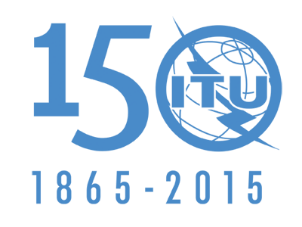 الاتحــــاد الـدولــــي للاتصــــالاتاللجنة 6الوثيقة 283-A13 نوفمبر 2015الأصل: بالإنكليزيةجمهورية إستونيا/جمهورية ليتوانيا/جمهورية سلوفينيا/أوكرانياجمهورية إستونيا/جمهورية ليتوانيا/جمهورية سلوفينيا/أوكرانيامقترحات بشأن أعمال ال‍مؤت‍مرمقترحات بشأن أعمال ال‍مؤت‍مراعتبارات بشأن ت‍حديد الاتصالات ال‍متنقلة الدولية
في نطاق التردد MHz 6 425-5 925اعتبارات بشأن ت‍حديد الاتصالات ال‍متنقلة الدولية
في نطاق التردد MHz 6 425-5 925البنـد 10 من جدول الأعمالالبنـد 10 من جدول الأعمال